ELECCIONES A JUNTA DE GOBIERNO 2023Cargos a los que se opta:Decano/aVicedecano/aSecretario/aTesorero/aVocal de CienciasVocal de LetrasVocal de DocentesVocal de ArqueologíaVocal de Intérpretes de PatrimonioVocal de Relaciones Institucionales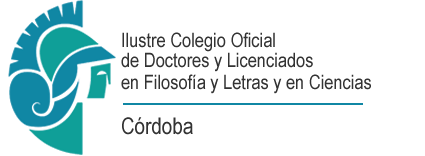 